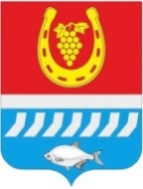 администрация Цимлянского районаПОСТАНОВЛЕНИЕ__.02.2021				           № _____				      г. ЦимлянскНа основании письма прокуратуры Цимлянского района от 09.02.2021 № 30-105-2021, в соответствии с Федеральным законом от 09.02.2009 № 8-ФЗ «Об обеспечении доступа к информации о деятельности государственных органов и органов местного самоуправления», руководствуясь Уставом муниципального образования «Цимлянский район», Администрация Цимлянского районаПОСТАНОВЛЯЕТ:Утвердить Положение о порядке ознакомления пользователей с информацией о деятельности Администрации Цимлянского района в занимаемых ею помещениях (далее – Положение), согласно приложению № 1.Утвердить Порядок формирования фонда общедоступной информации о деятельности Администрации Цимлянского района, организации доступа к документам, включенным в указанный фонд, согласно приложению № 1 к Положению. Утвердить форму Журнала предоставления пользователям копий документов, содержащих информацию о деятельности Администрации Цимлянского района, согласно приложению № 2 к Положению. 3. Контроль за выполнением постановления возложить на управляющего делами Администрации Цимлянского района Кулика А.В.Глава АдминистрацииЦимлянского района                                                                        В.В. СветличныйПостановление вносит секторделопроизводства, кадровой и контрольной работы Администрации Цимлянского районаПриложение № 1к постановлению Администрации Цимлянского районаот ___.03.2021 № __ПОЛОЖЕНИЕ
о порядке ознакомления пользователей с информацией о деятельности Администрации Цимлянского района в занимаемых ею помещениях1. Общие положенияНастоящее Положение о порядке ознакомления пользователей с информацией о деятельности Администрации Цимлянского района в занимаемых ею помещениях (далее – Положение) определяет порядок доступа пользователей к информации о деятельности Администрации Цимлянского района в занимаемых ею помещениях.2. В Администрации Цимлянского района пользователям информацией обеспечивается возможность ознакомления с информацией о деятельности Администрации Цимлянского района.3. Ознакомление пользователей с информацией о деятельности Администрации Цимлянского района осуществляется ведущим специалистом Администрации Цимлянского района в кабинете № 20.4. Не производится ознакомление пользователей с информацией о деятельности Администрации Цимлянского района в отношении:- информации, отнесенной в соответствии с законодательством Российской Федерации к государственной тайне, а также информации для служебного пользования;- информации, содержащей персональные данные.5. Администрация Цимлянского района в занимаемых ею помещениях обеспечивает в порядке и сроки, предусмотренные настоящим Положением:- ознакомление пользователей с информацией о деятельности Администрации Цимлянского района в занимаемых ею помещениях в устной форме;- ознакомление пользователей с документированной информацией о деятельности Администрации Цимлянского района, включенной в фонд общедоступной информации о деятельности Администрации Цимлянского района (далее – фонд), сформированный в порядке, предусмотренном приложением № 2 к настоящему постановлению;- ознакомление пользователей с документированной информацией о деятельности Администрации Цимлянского района, не включенной в фонд.2. Порядок ознакомления пользователей с информацией о деятельности Администрации Цимлянского района в устной форме2.1. Информацию о деятельности Администрации Цимлянского района в устной форме пользователь вправе бесплатно получить при обращении непосредственно к ведущему специалисту Администрации Цимлянского района (в кабинет № 20) в рабочее время.2.2. Устное информирование пользователей о деятельности Администрации Цимлянского района происходит в порядке очередности их обращения.2.3. Устное информирование пользователей о деятельности Администрации Цимлянского района осуществляется не позднее чем через 10 минут с момента обращения пользователей.2.4. В случае если пользователю необходима информация о деятельности Администрации Цимлянского района, которая отсутствует в данный момент, Администрация Цимлянского района обязана проинформировать пользователя об иных формах получения необходимой информации о деятельности Администрацию Цимлянского района.2.5. В случае если объем информации о деятельности Администрации Цимлянского района, необходимой пользователю информацией, не может быть сообщен пользователю в устной форме в течение срока, предусмотренного пунктом 2.3 настоящего Положения, вместо предоставления информации о деятельности Администрации Цимлянского района в устной форме предлагает пользователю получить указанную информацию в иной форме (в форме копии соответствующего документа, в том числе с использованием фонда) либо путем направления запроса информации в Администрацию Цимлянского района.3. Порядок ознакомления пользователей 
с документированной информацией о деятельности Администрации Цимлянского района, включенной в фонд3.1. Ознакомление пользователей с документами, включенными в состав фонда, осуществляется в кабинете № 20 посредством самостоятельной работы пользователя с автоматическим рабочим местом, предназначенным для воспроизведения на экране и (или) звукового воспроизведения документов, включенных в состав фонда, а также сохранения копий указанных документов на компьютерное накопительное устройство пользователя информацией и (или) их отправки на адрес электронной почты (далее – пункт подключения к фонду).3.2. В целях ознакомления пользователей с документами, включенными в состав фонда, на официальном сайте Администрации Цимлянского района в информационно-телекоммуникационной сети «Интернет» обеспечивается возможность бесплатного поиска и воспроизведения документов, включенных в состав фонда.3.3. Доступ пользователей к документам, включенным в состав фонда, способами, предусмотренными пунктами 3.1 и 3.2 настоящего Положения, осуществляется бесплатно.4. Порядок ознакомления пользователей 
с документированной информацией о деятельности Администрации Цимлянского района, не включенной в фонд4.1. В порядке, установленном настоящим разделом, пользователь вправе ознакомиться с документированной информацией о деятельности Администрации Цимлянского района, не включенной в фонд, информацией, которая в соответствии с пунктами 2.4-2.5 настоящего Положения не может быть сообщена в устной форме, а также в случае временной (более 1 часа подряд) неработоспособности пункта подключения к фонду.Ознакомление с документированной информацией о деятельности Администрации Цимлянского района осуществляется путем обращения в приемную Администрации Цимлянского района с письменным заявлением на имя главы Администрации Цимлянского района о предоставлении для ознакомления копии документа, содержащего информацию о деятельности Администрации Цимлянского района (далее – заявление).4.2. В заявлении указываются:- сведения о пользователе: фамилия, имя, отчество (при наличии) гражданина (физического лица) либо наименование организации (юридического лица), общественного объединения, государственного органа, органа местного самоуправления;- сведения о представителе пользователя (в случае, если заявление подается представителем пользователя информацией): фамилия, имя, отчество (при наличии) гражданина (физического лица);- перечень документов, копии которых желает получить пользователь, с указанием их реквизитов;- адрес электронной почты и (или) номер телефона для уведомления заявителя о готовности копий или отказе в предоставлении информации;- способ предоставления копий документов, содержащих запрашиваемую информацию о деятельности Администрации Цимлянского района (личное получение, по почте, в том числе по электронной почте, на компьютерном накопительном устройстве);- согласие заявителя на внесение платы за изготовление копий документов в случае если взимание такой платы предусмотрено законодательством;- дата составления заявления, подпись заявителя (в случае подачи заявления представителем пользователя – подпись представителя пользователя);- подлинник доверенности, оформленной в соответствии с требованиями законодательства Российской Федерации, или ее нотариально заверенная копия (если заявление подается представителем пользователя).4.3. Заявление подается лично заявителем лицу, ответственному за ознакомление.4.4. Заявление не позднее чем через 10 минут с момента их подачи в приемную Администрации Цимлянского района регистрируется в Журнале, предусмотренном приложением № 3 к настоящему постановлению (далее – Журнал).4.5. Не позднее рабочего дня, в течение которого подано заявление (в случае если указанное заявление подано позднее, чем за три часа до окончания рабочего дня – не позднее, чем через три часа после начала следующего рабочего дня), в порядке очередности подачи заявлений осуществляется поиск указанных в заявлении документов, содержащих информацию о деятельности Администрации Цимлянского района, а также оценку их соответствия требованиям, предусмотренным пунктом 4 настоящего Положения.4.6. В отношении каждого документа, указанного в заявлении и содержащего информацию о деятельности Администрации Цимлянского района ведущим специалистом Администрации Цимлянского района (кабинет № 20) принимается одно из двух решений:- об изготовлении копии запрашиваемого документа в целях ознакомления пользователя с документом;- об отказе в предоставлении пользователю копии запрашиваемого документа для ознакомления.4.7. Решение, предусмотренное подпунктом 2 пункта 4.6 настоящего Положения принимается в следующих случаях:- невозможность установить из содержания заявления документ, запрашиваемый пользователем;- отсутствие запрашиваемого пользователем документа в Администрации Цимлянского района;- несоответствие запрашиваемого пользователем документа требованиям, предусмотренным пунктом 4 настоящего Положения;- запрашиваемый пользователем документ включен в состав фонда.4.8. В случае принятия решения, предусмотренного подпунктом 1 пункта 4.6 настоящего Положения не позднее окончания срока, предусмотренного пунктом 4.5 настоящего Положения, изготавливается копию запрашиваемого пользователем документа и сообщает заявителю о готовности указанной копии и возможности ознакомления с ней заявителя или его представителя.4.9. В случае принятия решения, предусмотренного подпунктом 2 пункта 4.6 настоящего Положения, не позднее окончания срока, предусмотренного пунктом 4.4 настоящего Положения, заявителю сообщается о принятом решении и об основаниях его принятия.4.10. Администрация Цимлянского района вручает изготовленные копии документов, запрошенных пользователем, лично пользователю или его представителю и незамедлительно делает соответствующие отметки в Журнале.4.11. Ознакомление пользователя или его представителя с копиями запрошенных пользователем документов осуществляется в кабинете № 20 Администрации Цимлянского района, в рабочее время.4.12. Плата за предоставление информации о деятельности Администрации Цимлянского района взимается в случае ее предоставления по заявлению пользователя информации, если объем запрашиваемой и полученной информации превышает определенный Правительством Российской Федерации объем информации, предоставляемой на бесплатной основе.Приложение № 1к Положению о порядке ознакомления пользователей с информацией о деятельности администрации Цимлянского района в занимаемых ей помещенияхПОРЯДОК формирования фонда общедоступной информации о деятельности Администрации Цимлянского района, а также организации доступа к документам, включенным в указанный фонд1. Общие положения1.1. Настоящий Порядок определяет процедуру формирования фонда общедоступной информации о деятельности Администрации Цимлянского района.1.2. Фонд представляет собой организационно упорядоченную совокупность электронных документов, содержащих информацию о деятельности Администрации Цимлянского района, и является муниципальным информационным ресурсом. Формирование фонда предусматривается в случае отсутствия официального сайта органа местного самоуправления. 2. Состав фонда2.1.  В фонд включаются следующие документы:муниципальные правовые акты, изданные Администрацией Цимлянского района, включая сведения о признании их судом недействующими, а также сведения о государственной регистрации муниципальных правовых актов в случаях, установленных законодательством Российской Федерации;проекты муниципальных правовых актов;муниципальные правовые акты, устанавливающие порядок планирования деятельности Администрации Цимлянского района, принятия проектов муниципальных актов;акты о назначении на должность главы Администрации Цимлянского района и освобождения его от должности;ежегодные отчеты о результатах деятельности Администрации Цимлянского района;правовые акты о создании, реорганизации, ликвидации муниципальных унитарных предприятий и муниципальных учреждений;документы территориального планирования;стенограммы и протоколы, оформляемые по итогам заседаний (совещаний) Администрации Цимлянского района;аудио- и видеозаписи заседаний (совещаний) Администрации Цимлянского района;тексты официальных выступлений и заявлений  главы Администрации Цимлянского района, заместителей  главы Администрации Цимлянского района;аналитические доклады и обзоры информационного характера о деятельности Администрации Цимлянского района;документы стратегического планирования Администрации Цимлянского района, их проекты.2.2. В фонд не подлежат включению документы:содержащие информацию о деятельности Администрации Цимлянского района, отнесенную в соответствии с законодательством Российской Федерации к государственной тайне, а также информацию для служебного пользования;содержащие персональные данные;правовые акты, изданные Администрацией Цимлянского района по вопросам кадрового, финансового, материально-технического обеспечения ее деятельности.3. Порядок организации доступа к документам, включенным в фонд3.1. Ознакомление с документами, включенными в фонд, осуществляется пользователями путем использования автоматического рабочего места (далее – пункт подключения), расположенного в кабинете № 20 Администрации Цимлянского района. 3.2. Установка (оборудование) пункта подключения и его техническое сопровождение организуется сектором электронно-информационного обеспечения Администрации Цимлянского района 3.3. Пункт подключения оборудуется (устанавливается, размещается) в кабинете № 20 с учетом требований доступности для инвалидов и лиц с ограниченными возможностями здоровья.3.4. В местах установки пункта подключения размещаются следующая информация:- о порядке работы с пунктом подключения, видах документов, подлежащих включению в фонд;- сведения о фамилии, имени, отчестве (при наличии), должности и номере телефона должностного лица, обеспечивающего работу соответствующего пункта подключения.3.5. Места установки пункта подключения оборудуются:- стульями и столами;- бланками заявлений о предоставлении копий документов, содержащих информацию о деятельности Администрации Цимлянского района и не включенных в состав фонда;- канцелярскими принадлежностями.3.6. Возможность ознакомления пользователей с документами, включенными в состав фонда, посредством пункта подключения обеспечивается в течение всего рабочего времени.3.7. Посредством использования пункта подключения пользователю должна быть обеспечена возможность:- визуального восприятия, восприятия на слух пользователем документов, включенных в состав фонда;- записи копии документа, включенного в состав фонда, на компьютерное накопительное устройство пользователя информацией и (или) отправки указанного документа на адрес электронной почты, самостоятельно вводимый пользователем.Приложение № 2к Положению о порядке ознакомления пользователей с информацией о деятельности Администрации Цимлянского района в занимаемых ею помещенияхЖУРНАЛ
предоставления пользователям копий документов, содержащих информацию о деятельности Администрации Цимлянского района                     Управляющий делами	      А.В. КуликОб утверждении Положения о порядке ознакомления пользователей с информацией о деятельности Администрации Цимлянского района в занимаемых ею помещениях№ п/п Дата поступления заявления ЗаявительРегистрационный номер заявленияДата предоставления (отказа в предоставлении) запрашиваемых документов Причина отказаРегистрационный номер ответа на заявление пользователя информацииСпособ доставки ответа на заявление пользователя информацииДата отправки копий запрашиваемых документов по почте Исполнитель